Please complete your details below and return to:  visitors@landecon.cam.ac.ukWhen you return the form, please also attach the following:A copy of your current CV (Resume)Your Research Proposal (no more than one side of A4 paper)Confirmation of support from your Cambridge Host/Supervisor (an email is acceptable)Confirmation of funding A scanned copy of the photo/details page of your current passportEnglish language assessment certificate (if applicable)Please make sure the information provided here is accurate and if applying from outside the UK please complete the medical insurance section.Please return this form to the LE Visiting Scholar Coordinator:  visitors@landecon.cam.ac.uk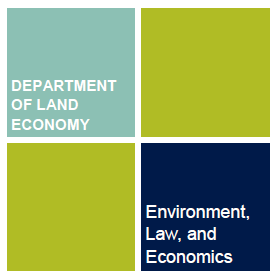 VISITING SCHOLAR APPLICATION FORMFirst NameLast NameDate of BirthGender (Male/Female/Other or prefer not to say)Title (Mr/Ms/Dr etc.)NationalityPassport NumberResidential Home AddressPlease do not state your university department address as your home addressEmail addressFOR OVERSEAS VISITORS ONLY:Please provide details of medical insurance (or financial assurance) as to the payment of medical expenses (if required) during your visitEnglish Language Assessment (if applicable) e.g. TOEFL/IELTS or Cambridge Assessment Centre scoreDescription (Academic Researcher or PhD Student on placement)Home Institution/Employer(Note:  This should not be listed as the Chinese Scholarship Council)Name of Department/Institution:Address:Home Institution Supervisor/Head of Department (Note:  This should not be listed as the Chinese Scholarship Council)Name:Position:Email address:Host/Supervisor at Department of Land Economy, University of Cambridge Name:Position:Activities while visiting at Land Economye.g. Independent/Collaborative ResearchStart date of visitEnd date of visitTotal number of weeks/monthsHours of access to the Department20-30 hours per weekConfirmation of fundingE.g. China Sponsorship Council or ErasmusApplicants must prove adequate funds to cover the cost of the bench fee (see webpage for details)